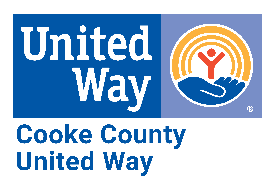 2024 Power of the Purse Benefiting CCUW CalendarJanuary 25th 			12:00pm		Power of the Purse Kick-off MeetingMarch 7th   			12:00pm		Power of the Purse Planning MeetingMay 2nd  			12:00pm		Power of the Purse Planning MeetingJuly 11th 			12:00pm		Power of the Purse Planning MeetingAugust 1st 			12:00pm 		Power of the Purse Planning MeetingSeptember 5th   		12:00pm		Power of the Purse Planning MeetingSeptember 19th  		12:00pm		Power of the Purse Planning MeetingSeptember 19th 		5:00pm			Mystery Gift Wrap PartyOctober 3rd 			12:00pm		Power of the Purse Planning MeetingOctober 17th 			12:00pm		Power of the Purse Planning MeetingNovember 7th  		5:30pm – 9pm		Power of the Purse @ Civic Center November 21st  		12:00pm		Power of the Purse Recap Meeting